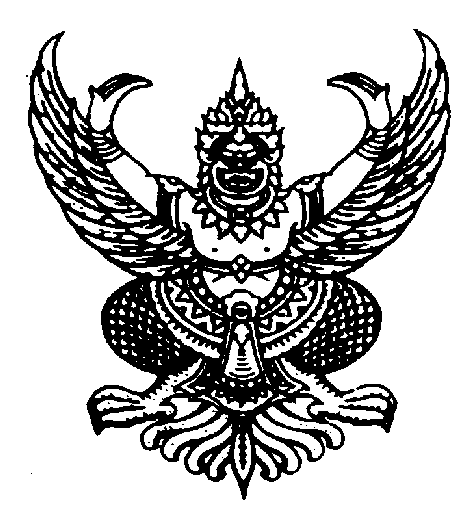 ประกาศองค์การบริหารส่วนตำบลบ้านคูเรื่อง  ประกาศใช้แผนพัฒนาท้องถิ่น (พ.ศ. 2566-2570)เพิ่มเติมครั้งที่ 1/๒๕65................................................	ด้วยองค์การบริหารส่วนตำบลบ้านคู จัดทำแผนพัฒนาท้องถิ่น (พ.ศ. 2566-2570) เพิ่มเติมครั้งที่ 1/2565 โดยความเห็นชอบจากคณะกรรมการพัฒนาองค์การบริหารส่วนตำบลบ้านคูและสภาองค์การบริหารส่วนตำบลบ้านคู ให้ความเห็นชอบในคราวประชุมสภาองค์การบริหารส่วนตำบลบ้านคู สมัยสามัญสมัยที่ 2 ครั้งที่ 1/2565  เมื่อวันที่ 12 พฤษภาคม 2565 แล้วนั้น อาศัยอำนาจตามระเบียบกระทรวงมหาดไทยว่าด้วยการจัดทำแผนพัฒนาขององค์กรปกครองส่วนท้องถิ่นพ.ศ. 2548 และแก้ไขเพิ่มเติมถึง (ฉบับที่ 3) พ.ศ. 2561 ข้อ 22  องค์การบริหารส่วนตำบลบ้านคู จึงประกาศใช้แผนพัฒนาท้องถิ่น (พ.ศ. 2566-2570) เพิ่มเติมครั้งที่ 1/2565 รายละเอียดตามเอกสารแนบท้ายประกาศนี้	จึงขอประกาศให้ทราบโดยทั่วกัน		ประกาศ  ณ วันที่  12  เดือน พฤษภาคม พ.ศ.  ๒๕65		         (นายเรืองศิลป์  ไอยะ)	              นายกองค์การบริหารส่วนตำบลบ้านคู